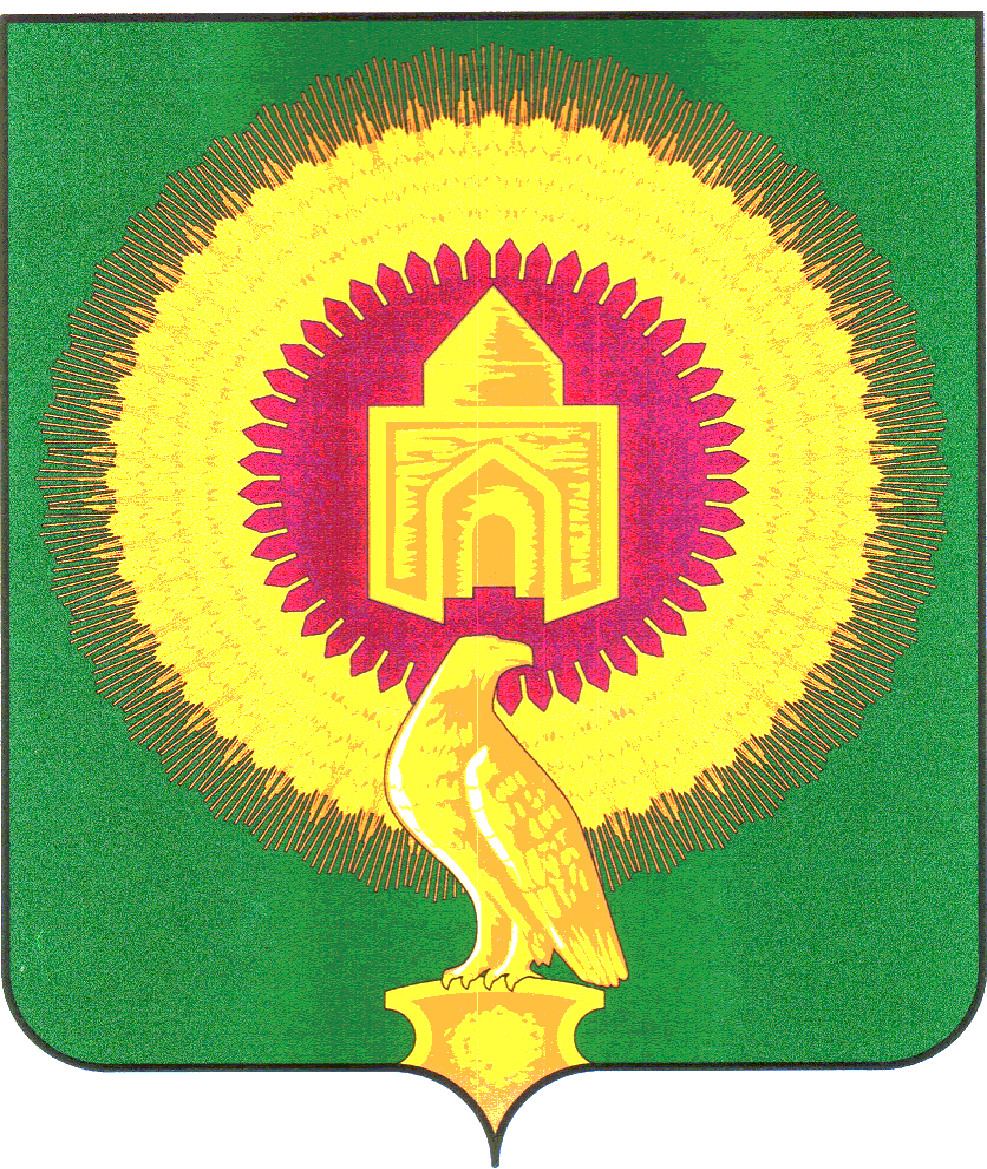 СОВЕТ ДЕПУТАТОВ НОВОУРАЛЬСКОГО СЕЛЬСКОГО ПОСЕЛЕНИЯВАРНЕНСКОГО МУНИЦИПАЛЬНОГО РАЙОНАЧЕЛЯБИНСКОЙ ОБЛАСТИР Е Ш Е Н И Еот 27 июня  2016г. №  20                                                                                                                  п. Новый Урал                                                                                                            «Об исполнении бюджетаНовоуральского сельского поселения за 1-е полугодие 2016года».	Заслушав доклад начальника финансового органа администрации Новоуральского сельского поселения  Кобзевой Галины Матвеевны «Об исполнении бюджета Новоуральского сельского поселения за 1-е полугодие 2016года», Совет депутатов Новоуральского сельского поселения 					Р Е Ш А Е Т :1. Утвердить отчет об исполнении бюджета Новоуральского сельского поселения за 1-е полугодие  2016 года по доходам в сумме 6993,32  тыс.рублей, по расходам в сумме  6928,77 тыс. рублей, с превышением доходов   над расходами( профицит  бюджета поселения) в сумме  64,55 тыс.рублей с последующими показателями :   По доходам  бюджета поселения  по кодам классификации доходов бюджетов согласно приложению 1;                                                                           По расходам бюджета поселения  по разделам и  подразделам классификации расходов бюджетов согласно приложению  2;По расходам  бюджета поселения по ведомственной структуре расходов  бюджета согласно приложению  3;Настоящее Решение направить Главе Новоуральского сельского поселения для подписания и опубликования.Глава Новоуральского сельского поселения                       Н.А.ГладскихПриложение №1                                                                                    к решению Совета депутатов Новоуральского сельского поселения "Об исполнении бюджета Новоуральского сельского поселения за 1-е полугодие 2016 года" от 27.06.2016 №20Приложение №1                                                                                    к решению Совета депутатов Новоуральского сельского поселения "Об исполнении бюджета Новоуральского сельского поселения за 1-е полугодие 2016 года" от 27.06.2016 №20Исполнение бюджета Новоуральского сельского поселения по доходам за 1-е полугодие 2016 года.Исполнение бюджета Новоуральского сельского поселения по доходам за 1-е полугодие 2016 года.Исполнение бюджета Новоуральского сельского поселения по доходам за 1-е полугодие 2016 года.Исполнение бюджета Новоуральского сельского поселения по доходам за 1-е полугодие 2016 года.Единица измерения руб.Единица измерения руб.Гл. администраторНаименование КВДКВДЗачисленоИтого6993,32182Налог на доходы физических лиц с доходов, источником которых является налоговый агент, за исключением доходов, в отношении которых исчисление и уплата налога осуществляются в соответствии со статьями 227, 227.1 и 228 Налогового кодекса Российской Федерации (сумма платежа (перерасчеты, недоимка и задолженность по соответствующему платежу, в том числе по отмененному)1.01.02010.01.1000.11048,51182Налог на доходы физических лиц с доходов, полученных физическими лицами в соответствии со статьей 228 Налогового кодекса Российской Федерации(сумма платежа(перерасчеты, недоимки и задолженности по соответствующему платежу, в том числе по отмененным)1.01.02030.01.1000.1103,79182Единый сельскохозяйственный налог (сумма платежа (перерасчеты, недоимка и задолженность по соответствующему платежу, в том числе по отмененному)1.05.03010.01.1000.11019,05182Налог на имущество физических лиц, взимаемый по ставкам, применяемым к объектам налогообложения, расположенным в границах сельских поселений (сумма платежа (перерасчеты, недоимка и задолженность по соответствующему платежу, в том числе по отмененному)1.06.01030.10.1000.11028,43182Земельный налог с организаций, обладающих земельным участком, расположенным в границах сельских поселений (сумма платежа (перерасчеты, недоимка и задолженность по соответствующему платежу, в том числе по отмененному)1.06.06033.10.1000.11028,70182Земельный налог с физических лиц, обладающих земельным участком, расположенным в границах сельских поселений (сумма платежа (перерасчеты, недоимка и задолженность по соответствующему платежу, в том числе по отмененному)1.06.06043.10.1000.11057,56833Государственная  пошлина на совершение нотариальных действий должностными лицами органов местного самоуправления, уполномоченными в соответствии с законодательными актами Российской Федерации за совершение нотариальных действий (в части уплаты налогов)1.08.04020.01.1000.11022,90833Прочие доходы от оказания платных услуг(работ) получателями средств бюджетов сельских поселений1.12.01995.10.0000.13012,50833Дотации бюджетам сельских поселений на выравнивание бюджетной обеспеченности2.02.01001.10.0000.151953,00833Дотации бюджетам сельских поселений на поддержку мер по обеспечению сбалансированности бюджетов2.02.01003.10.0000.1515457,24833Субвенции бюджетам сельских поселений на осуществление первичного воинского учета на территориях, где отсутствуют военные комиссариаты2.02.03015.10.0000.15196,20833Субвенции бюджетам сельских поселений на выполнение передаваемых полномочий субъектов Российской Федерации2.02.03024.10.0000.15197,79833Межбюджетные трансферты, передаваемые бюджетам сельских поселений из бюджетов муниципальных районов на осуществление части полномочий по решению вопросов местного значения в соответствии с заключенными соглашениями2.02.04014.10.0000.151167,65Приложение №2                                                                                                                             к Решению Совета депутатов Новоуральского сельского поселения "Об исполнении бюджета Новоуральского сельского поселения за 1-е полугодие  2016 года" от 27.06.2016 № 20Приложение №2                                                                                                                             к Решению Совета депутатов Новоуральского сельского поселения "Об исполнении бюджета Новоуральского сельского поселения за 1-е полугодие  2016 года" от 27.06.2016 № 20Приложение №2                                                                                                                             к Решению Совета депутатов Новоуральского сельского поселения "Об исполнении бюджета Новоуральского сельского поселения за 1-е полугодие  2016 года" от 27.06.2016 № 20Приложение №2                                                                                                                             к Решению Совета депутатов Новоуральского сельского поселения "Об исполнении бюджета Новоуральского сельского поселения за 1-е полугодие  2016 года" от 27.06.2016 № 20Приложение №2                                                                                                                             к Решению Совета депутатов Новоуральского сельского поселения "Об исполнении бюджета Новоуральского сельского поселения за 1-е полугодие  2016 года" от 27.06.2016 № 20Расходы бюджета сельского поселения за 2016 год по разделам и подразделам классификации расходов бюджетаРасходы бюджета сельского поселения за 2016 год по разделам и подразделам классификации расходов бюджетаРасходы бюджета сельского поселения за 2016 год по разделам и подразделам классификации расходов бюджетаРасходы бюджета сельского поселения за 2016 год по разделам и подразделам классификации расходов бюджетаРасходы бюджета сельского поселения за 2016 год по разделам и подразделам классификации расходов бюджетаРасходы бюджета сельского поселения за 2016 год по разделам и подразделам классификации расходов бюджетаРасходы бюджета сельского поселения за 2016 год по разделам и подразделам классификации расходов бюджетаРасходы бюджета сельского поселения за 2016 год по разделам и подразделам классификации расходов бюджетаРасходы бюджета сельского поселения за 2016 год по разделам и подразделам классификации расходов бюджетаРасходы бюджета сельского поселения за 2016 год по разделам и подразделам классификации расходов бюджетаРасходы бюджета сельского поселения за 2016 год по разделам и подразделам классификации расходов бюджетатыс. руб.Наименование кодаРазделРазделПодразделПодразделПодразделКФСРКФСРРасход по ЛСРасход по ЛСРасход по ЛСОБЩЕГОСУДАРСТВЕННЫЕ ВОПРОСЫ010001001017,611017,611017,61Функционирование высшего должностного лица субъекта Российской Федерации и муниципального образования010102020201020102226,12226,12226,12Функционирование Правительства Российской Федерации, высших исполнительных органов государственной власти субъектов Российской Федерации, местных администраций010104040401040104546,88546,88546,88Обеспечение деятельности финансовых, налоговых и таможенных органов и органов финансового (финансово-бюджетного) надзора010106060601060106241,91241,91241,91Другие общегосударственные вопросы0101131313011301132,702,702,70НАЦИОНАЛЬНАЯ ОБОРОНА0200020080,8380,8380,83Мобилизационная и вневойсковая подготовка02020303030203020380,8380,8380,83НАЦИОНАЛЬНАЯ ЭКОНОМИКА0400040099,3899,3899,38Дорожное хозяйство (дорожные фонды)04040909090409040999,3899,3899,38ЖИЛИЩНО-КОММУНАЛЬНОЕ ХОЗЯЙСТВО05000500657,45657,45657,45Муниципальные программы0505010101050105015,405,405,40Благоустройство050503030305030503575,78575,78575,7805050505050505050576,2776,2776,27КУЛЬТУРА, КИНЕМАТОГРАФИЯ080008004861,924861,924861,92Культура0808010101080108014861,924861,924861,92СОЦИАЛЬНАЯ ПОЛИТИКА1000100097,7997,7997,79Социальное обеспечение населения10100303031003100397,7997,7997,79ФИЗИЧЕСКАЯ КУЛЬТУРА И СПОРТ11001100113,77113,77113,77Физическая культура111101010111011101113,77113,77113,77Итого6928,776928,776928,77Приложение №3                                                         к Решению Совета депутатов Новоуральского сельского поселения "Об исполнении бюджета Новоуральского сельского поселения за 1-е полугодие 2016 года" №20 от 27.06.16гПриложение №3                                                         к Решению Совета депутатов Новоуральского сельского поселения "Об исполнении бюджета Новоуральского сельского поселения за 1-е полугодие 2016 года" №20 от 27.06.16гПриложение №3                                                         к Решению Совета депутатов Новоуральского сельского поселения "Об исполнении бюджета Новоуральского сельского поселения за 1-е полугодие 2016 года" №20 от 27.06.16гПриложение №3                                                         к Решению Совета депутатов Новоуральского сельского поселения "Об исполнении бюджета Новоуральского сельского поселения за 1-е полугодие 2016 года" №20 от 27.06.16гПриложение №3                                                         к Решению Совета депутатов Новоуральского сельского поселения "Об исполнении бюджета Новоуральского сельского поселения за 1-е полугодие 2016 года" №20 от 27.06.16гПриложение №3                                                         к Решению Совета депутатов Новоуральского сельского поселения "Об исполнении бюджета Новоуральского сельского поселения за 1-е полугодие 2016 года" №20 от 27.06.16гРасходы бюджета сельского поселения за 2016 год по ведомственной структуре расходов Новоуральского сельского поселенияРасходы бюджета сельского поселения за 2016 год по ведомственной структуре расходов Новоуральского сельского поселенияРасходы бюджета сельского поселения за 2016 год по ведомственной структуре расходов Новоуральского сельского поселенияРасходы бюджета сельского поселения за 2016 год по ведомственной структуре расходов Новоуральского сельского поселенияРасходы бюджета сельского поселения за 2016 год по ведомственной структуре расходов Новоуральского сельского поселенияРасходы бюджета сельского поселения за 2016 год по ведомственной структуре расходов Новоуральского сельского поселенияРасходы бюджета сельского поселения за 2016 год по ведомственной структуре расходов Новоуральского сельского поселенияРасходы бюджета сельского поселения за 2016 год по ведомственной структуре расходов Новоуральского сельского поселенияРасходы бюджета сельского поселения за 2016 год по ведомственной структуре расходов Новоуральского сельского поселенияРасходы бюджета сельского поселения за 2016 год по ведомственной структуре расходов Новоуральского сельского поселенияРасходы бюджета сельского поселения за 2016 год по ведомственной структуре расходов Новоуральского сельского поселенияРасходы бюджета сельского поселения за 2016 год по ведомственной структуре расходов Новоуральского сельского поселенияРасходы бюджета сельского поселения за 2016 год по ведомственной структуре расходов Новоуральского сельского поселениятыс. руб.Наименование кодаКВСРКФСРКФСРРазделПодразделПодразделКЦСРКЦСРКВРРасход по ЛСРасход по ЛСРасход по ЛСAдминистрация Новоуральского сельского поселения Варненского муниципального района Челябинской области8336928,776928,776928,77ОБЩЕГОСУДАРСТВЕННЫЕ ВОПРОСЫ833010001001017,611017,611017,61Непрограммные направления деятельности8330102010201020299000000009900000000226,12226,12226,12Расходы общегосударственного характера8330102010201020299004000009900400000226,12226,12226,12Глава муниципального образования8330102010201020299004203019900420301226,12226,12226,12Фонд оплаты труда государственных (муниципальных) органов8330102010201020299004203019900420301121173,67173,67173,67Взносы по обязательному социальному страхованию на выплаты денежного содержания и иные выплаты работникам государственных (муниципальных) органов833010201020102029900420301990042030112952,4552,4552,45Непрограммные направления деятельности8330104010401040499000000009900000000546,88546,88546,88Расходы общегосударственного характера8330104010401040499004000009900400000546,88546,88546,88Центральный аппарат8330104010401040499004204019900420401546,88546,88546,88Фонд оплаты труда государственных (муниципальных) органов8330104010401040499004204019900420401121141,69141,69141,69Взносы по обязательному социальному страхованию на выплаты денежного содержания и иные выплаты работникам государственных (муниципальных) органов833010401040104049900420401990042040112942,8142,8142,81Прочая закупка товаров, работ и услуг для обеспечения государственных (муниципальных) нужд8330104010401040499004204019900420401244356,67356,67356,67Иные выплаты населению83301040104010404990042040199004204013605,005,005,00Иные межбюджетные трансферты83301040104010404990042040199004204015400,260,260,26Уплата прочих налогов,сборов83301040104010404990042040199004204018520,450,450,45Непрограммные направления деятельности8330106010601060699000000009900000000241,91241,91241,91Расходы общегосударственного характера8330106010601060699004000009900400000241,91241,91241,91Центральный аппарат8330106010601060699004204019900420401241,91241,91241,91Фонд оплаты труда государственных (муниципальных) органов8330106010601060699004204019900420401121185,80185,80185,80Взносы по обязательному социальному страхованию на выплаты денежного содержания и иные выплаты работникам государственных (муниципальных) органов833010601060106069900420401990042040112956,1156,1156,11Непрограммные направления деятельности83301130113011313990000000099000000002,702,702,70Расходы общегосударственного характера83301130113010303990040000099004000002,702,702,70Резервный фонд администрации сельского поселения83301130113011313990047060099004706002,702,702,70Прочая закупка товаров, работ и услуг для обеспечения государственных (муниципальных) нужд83301130113011313990047060099004706002442,702,702,70НАЦИОНАЛЬНАЯ ОБОРОНА8330200020080,8380,8380,83Непрограммные направления деятельности833020302030203039900000000990000000080,8380,8380,83Субвенции местным бюджетам для финансового обеспечения расходных обязательств муниципальных образований, возникающих при выполнении государственных полномочий Российской Федерации, субъектов Российской Федерации833020302030203039900200000990020000080,8380,8380,83Осуществление полномочий по первичному воинскому учету на территориях, где отсутствуют военные комиссариаты833020302030203039900251180990025118080,8380,8380,83Фонд оплаты труда государственных (муниципальных) органов833020302030203039900251180990025118012162,0862,0862,08Взносы по обязательному социальному страхованию на выплаты денежного содержания и иные выплаты работникам государственных (муниципальных) органов833020302030203039900251180990025118012918,7518,7518,75НАЦИОНАЛЬНАЯ ЭКОНОМИКА8330400040099,3899,3899,38Реализация мероприятий государствен-ной программы Российской Федерации «Обеспечение доступным и комфорт-ным жильем и коммунальными услуга-ми граждан Российской Федерации»833040904090409091000000000100000000099,3899,3899,38Муниципальные программы833040904090409091000070000100007000099,3899,3899,38Муниципальная программа "Содержание, ремонт и капитальный ремонт автомобильных дорог общего пользования Варненского муниципального района на 2016 год"833040904090409091000075600100007560099,3899,3899,38Прочая закупка товаров, работ и услуг для обеспечения государственных (муниципальных) нужд833040904090409091000075600100007560024499,3899,3899,38ЖИЛИЩНО-КОММУНАЛЬНОЕ ХОЗЯЙСТВО83305000500657,45657,45657,45Жилищное хозяйство833050105010501015,405,405,40Муниципальные программы83305010501050101100007000010000700005,405,405,40Муниципальная программа»Комплексное развитие систем  коммунальной инфраструктуры Варненского  муниципального района Челябинской области на 2016 год.83305010501050101100007000010000700005,405,405,40Прочая закупка товаров, работ и услуг для обеспечения государственных (муниципальных) нужд83305010501050101100007700010000770002445,405,405,40Прочая закупка товаров, работ и услуг для обеспечения государственных (муниципальных) нужд83305010501050101100007700610000770062445,405,405,40Непрограммные направления деятельности8330503050305030399000000009900000000575,78575,78575,78Благоустройство8330503050305030399060000009906000000575,78575,78575,78Уличное освещение8330503050305030399060001009906000100445,35445,35445,35Прочая закупка товаров, работ и услуг для обеспечения государственных (муниципальных) нужд8330503050305030399060001009906000100244445,35445,35445,35Расходы на прочие мероприятия по благоустройству поселений8330503050305030399060005009906000500130,44130,44130,44Прочая закупка товаров, работ и услуг для обеспечения государственных (муниципальных) нужд8330503050305030399060005009906000500244130,44130,44130,44Другие вопросы в области жилищно-коммунального хозяйства8330505050505050576,2776,2776,27Муниципальные программы833050505050505051000070000100007000076,2776,2776,27Муниципальные программы»Снижение рисков и смягчение последствий чрезвычайных ситуаций природного и техногенного характера в Варненском муниципальном районе Челябинской области на 2015-2017 годы»833050505050505051000076200100007620044,2744,2744,27Прочая закупка товаров, работ и услуг для обеспечения государственных (муниципальных) нужд833050505050505051000076200100007620024444,2744,2744,27Прочая закупка товаров, работ и услуг для обеспечения государственных (муниципальных) нужд833050505050505051000076200100007620024444,2744,2744,27Муниципальная программа "Комплексное развитие систем коммунальной инфраструктуры Варнеского муниципального района Челябинской области на 2016 год"833050505050505051000077000100007700032,0032,0032,00Прочая закупка товаров, работ и услуг для обеспечения государственных (муниципальных) нужд833050505050505051000077001100007700124432,0032,0032,00Прочая закупка товаров, работ и услуг для обеспечения государственных (муниципальных) нужд833050505050505051000077001100007700124432,0032,0032,00КУЛЬТУРА, КИНЕМАТОГРАФИЯ833080008004861,924861,924861,92Непрограммные направления деятельности83308010801080101990000000099000000004861,924861,924861,92Учреждения культуры и мероприятия в сфере культуры и кинематографии83308010801080101990440000099044000004860,864860,864860,86Обеспечение деятельности (оказание услуг) подведомственных казенных учреждений83308010801080101990440990099044099004860,864860,864860,86Обеспечение деятельности (оказание услуг) подведомственных казенных учреждений за счет средств местного бюджета83308010801080101990440990199044099014860,864860,864860,86Фонд оплаты труда казенных учреждений83308010801080101990440990199044099011111936,001936,001936,00Иные выплаты персоналу казенных учреждений, за исключением фонда оплаты труда83308010801080101990440990199044099011120,800,800,80Взносы по обязательному социальному страхованию на выплаты по оплате труда работников и иные выплаты работникам казенных учреждений8330801080108010199044099019904409901119584,67584,67584,67Закупка товаров, работ, услуг в целях капитального ремонта государственного (муниципального) имущества83308010801080101990440990199044099012431 775,831 775,831 775,83Прочая закупка товаров, работ и услуг для обеспечения государственных (муниципальных) нужд8330801080108010199044099019904409901244562,12562,12562,12Уплата прочих налогов и сборов83308010801080101990440990199044099018521,441,441,44Уплата налога на имущество организаций,земельного и транспортного налога83308010801080101990890000099089000001,061,061,06Уплатат налога на имущество организаций, земельного и транспортного налога учреждениями культуры83308010801080101990894400099089440001,061,061,06Уплата налога на имущество организаций, земельного и транспортного налога учреждениями культуры83308010801080101990894410099089441001,061,061,06Уплата налога на имущество организаций и земельного налога83308010801080101990894410099089441008511,061,061,06СОЦИАЛЬНАЯ ПОЛИТИКА8331000100097,7997,7997,79Государственная программа Челябинской области "Повышение качества жизни граждан пожилого возраста и иных категорий граждан в Челябинской области" на 2014-2017 годы833100310031003030600000000060000000097,7997,7997,79Осуществление мер социальной поддержки граждан, работающих и проживающих в сельских населенных пунктах и рабочих поселках Челябинской области (Межбюджетные трансферты)833100310031003030600275600060027560097,7997,7997,79Пособия, компенсации и иные социальные выплаты гражданам, кроме публичных нормативных обязательств833100310031003030600275600060027560032197,7997,7997,79ФИЗИЧЕСКАЯ КУЛЬТУРА И СПОРТ83311001100113,77113,77113,77Реализация мероприятий государствен-ной программы Российской Федерации «Обеспечение доступным и комфорт-ным жильем и коммунальными услуга-ми граждан Российской Федерации»8331101110111010110000000001000000000113,77113,77113,77Муниципальные программы8331101110111010110000700001000070000113,77113,77113,77Муниципальная программа "Развитие физической культуры и спорта в Варненском муниципальном районе Челябинской области на 2015-2017 годы"8331101110111010110000764001000076400113,77113,77113,77Иные выплаты, за исключением фонда оплаты труда казенных учреждений, лицам, привлекаемым согласно законодательству для выполнения отдельных полномочий83311011101110101100007640010000764001137,407,407,40Прочая закупка товаров, работ и услуг для обеспечения государственных (муниципальных) нужд8331101110111010110000764001000076400244106,37106,37106,37Итого6928,776928,776928,77